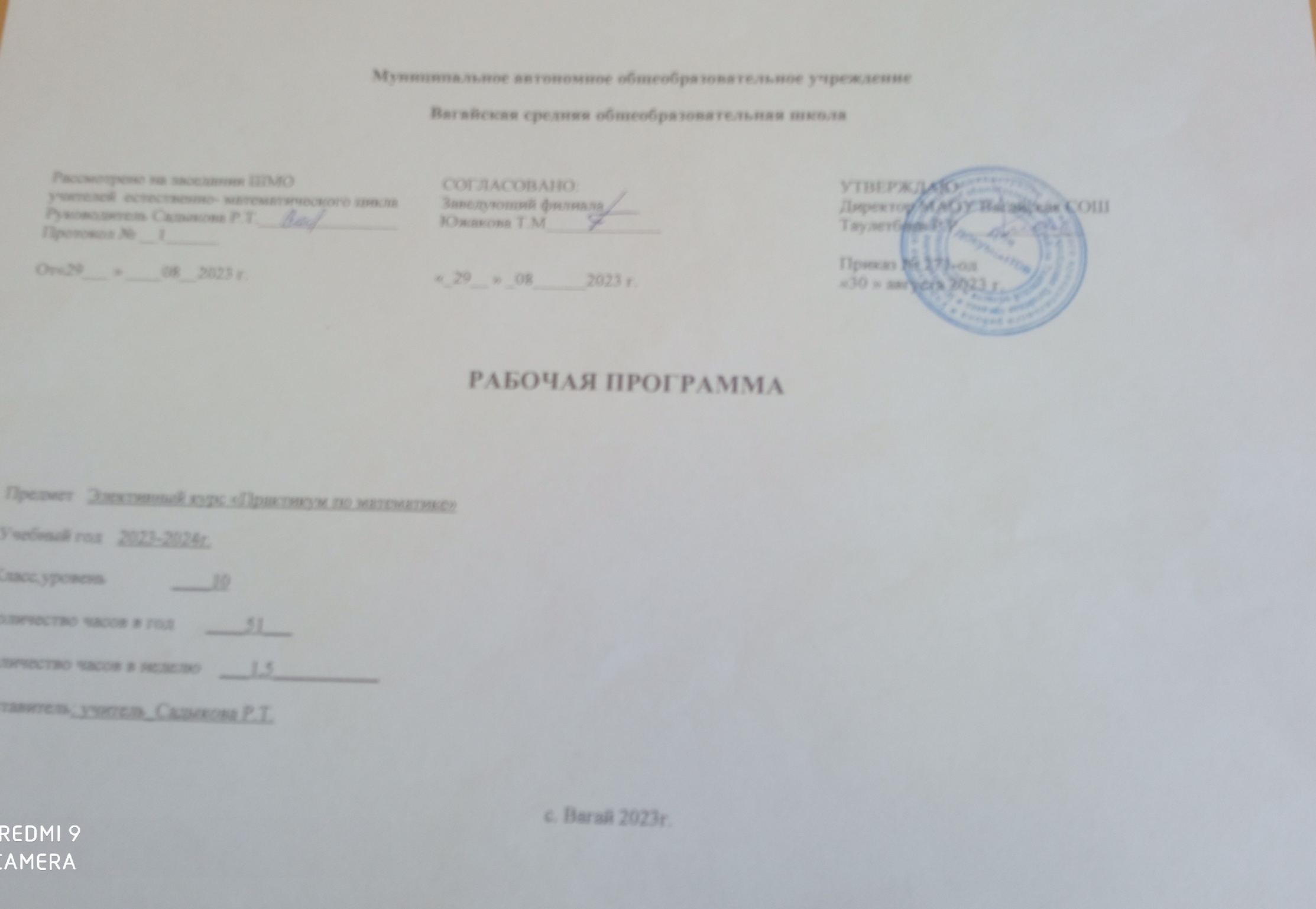 1.Содержание учебного предмета : «Практикум по математике»Учебно-тематический планТема 1.  Уравнения.  Неравенства.Способы решения различных уравнений (линейных, квадратных и сводимых к ним, дробно-рациональных). Способы решения различных неравенств (числовых, линейных, квадратных). Метод интервалов. Область определения выражения.Тема 2. Текстовые задачи.Задачи на проценты. Задачи на «движение», на «концентрацию», на «смеси и сплавы», на «работу».Тема 3. Формулы тригонометрии. Формулы  приведения, сложения, двойных углов и их применение. Применение основных тригонометрических формул к преобразованию выражений.Тема 4. Тригонометрические функции и их графики.Обобщить понятие тригонометрических функций; свойства функций и умение строить графики.Тема 5. Тригонометрические  уравнения.Сформировать умения решать простейшие тригонометрические уравнения; ознакомить с некоторыми приемами решения тригонометрических уравнений.Тема 6. Степенная функция.Обобщить понятие степенной функцией с действительным показателем, ее свойства и умение строить ее график; знакомство с разными способами решения иррациональных уравнений; обобщение понятия степени числа и корня  n-й степени.Тема 7. Показательная функция.Систематизировать понятие показательной  функции; ее свойств и умение строить ее график; познакомиться со способами решения показательных  уравнений и неравенств.Тема 8. Логарифмическая функция. Обобщить понятие логарифмической функции; ее свойства и умение строить ее график; знакомство с разными способами решения  логарифмических уравнений и неравенств.Тема 9. Задачи с геометрическим содержанием. Действия с геометрическими фигурами, координатами и векторами. Планиметрические задачи на нахождение геометрических величин (длин, углов, площадей).2.Планируемые результаты освоения учебного предмета «Предметный курс»
Рабочая программа сформирована с учетом рабочей программы воспитания, призвана обеспечить достижение личностных
результатов:
Программа обеспечивает достижения следующих результатов освоения образовательной программы основного общего
образования
Личностные результаты:
- включающих готовность и способность обучающихся к саморазвитию, личностному самоопределению и самовоспитанию в
соответствии с общечеловеческими ценностями;
- сформированность мотивации к обучению и целенаправленной познавательной деятельности, системы значимых
социальных и межличностных отношений, ценностно-смысловых установок;
- способность ставить цели и строить жизненные планы;
- готовность и способность к самостоятельной, творческой и ответственной деятельности;
- навыки сотрудничества со сверстниками, детьми младшего возраста, взрослыми в образовательной, общественно полезной,
учебно-исследовательской, проектной и других
видах деятельности;
- готовность и способность к образованию, в том числе самообразованию,на протяжении всей жизни;
- сознательное отношение к непрерывному образованию как условию успешной профессиональной и общественной
деятельности.
Метапредметные результаты:
- включающих освоенные обучающимися межпредметные понятия и универсальные учебные действия (регулятивные,
познавательные, коммуникативные);
-самостоятельность в планировании и осуществлении учебной деятельности и организации учебного сотрудничества с
педагогами и сверстниками;
- способность к построению индивидуальной образовательной траектории, владение навыками учебно-исследовательской,
проектной и социальной деятельности;
- умение самостоятельно определять цели деятельности и составлять планы деятельности; самостоятельно осуществлять,
контролировать и корректировать деятельность;
-использовать все возможные ресурсы для достижения поставленных целей и реализации планов деятельности;
- выбирать успешные стратегии в различных ситуациях;
- умение продуктивно общаться и взаимодействовать в процессе совместной деятельности, учитывать позиции других
участников деятельности, эффективно разрешать конфликты;
- владение навыками познавательной, учебно-исследовательской и проектной деятельности, навыками разрешения проблем;
- способность и готовность к самостоятельному поиску методов решения практических задач, применению различных методов
познания;
- готовность и способность к самостоятельной информационно- познавательной деятельности, включая умение
ориентироваться в различных источниках информации, критически оценивать и интерпретировать информацию, получаемуюиз различных источников;
- умение использовать средства информационных и коммуникационных технологий (далее – ИКТ) в решении когнитивных,
коммуникативных и организационных задач с соблюдением требований эргономики, техники безопасности, гигиены,
ресурсосбережения, правовых и этических норм, норм информационной безопасности;
- владение навыками познавательной рефлексии как осознания совершаемых действий и мыслительных процессов, их
результатов и оснований, границ своего знания и незнания новых познавательных задач и средств их достижения.
Предметные результаты:
-включающих освоенные обучающимися в ходе изучения учебного предмета умения, виды деятельности по получению нового
знания в рамках учебного предмета, его преобразованию и применению в учебных, учебно-проектных и социально-проектных
ситуациях;
- формирование математического типа мышления, владение геометрической терминологией, ключевыми понятиями, методами
и приёмами;
- сформированность представлений о математике, о способах описания на математическом языке явлений реального мира;
- сформированность представлений о математических понятиях, как о важнейших математических моделях, позволяющих
описывать и изучать разные процессы и явления; понимание возможности аксиоматического построения математических
теорий;
- владение методами доказательств и алгоритмов решения;
- умение их применять, проводить доказательные рассуждения в ходе решения задач;
- владение основными понятиями о плоских и пространственных геометрических фигурах, их основных свойствах;
- сформированность умения распознавать на чертежах, моделях и в реальном мире геометрические фигуры;
- применение изученных свойств геометрических фигур и формул для решения геометрических задач и задач с практическим
содержанием;
- владение навыками использования готовых компьютерных программ при решении задач.В результате изучения курса учащиеся должны овладеть следующими понятиями и уметь применять их при решениизадач:работать с  числовыми  и алгебраическими  выражениями;решать уравнения различных типов;решать геометрические задачи;решать текстовые задачи на проценты, сплавы, смеси, движение;решать  и правильно оформлять решение  задач повышенного уровня сложности ;строить и читать графики, находить по ним неизвестное;решать уравнения и неравенства различных типов;развивать  исследовательскую деятельность, самоконтроль, самоподготовку;работать с сетевыми ресурсами для подготовки ЕГЭ;планировать свое образование.3. Тематическое планирование с указанием количества академических часов, отводимых на освоение каждой темы
учебного предмета «За пределами страниц математики», и возможность использования по этой теме электронных (цифровых)
образовательных ресурсов.№ в темеСодержаниеСодержаниеКоличество часовКоличество часовЭлектронные (цифровые)
образовательные ресурсы№ в темеСодержаниеСодержаниеВсегоЗачетыЭлектронные (цифровые)
образовательные ресурсы1.Уравнения и неравенства Уравнения и неравенства 61Способы решения  линейных, квадратных и  дробно-рациональных уравнений.Способы решения  линейных, квадратных и  дробно-рациональных уравнений.1https://fipi.ru/2-3Способы решения линейных, квадратных неравенств. Метод интервалов.Способы решения линейных, квадратных неравенств. Метод интервалов.24-6 Способы решения систем уравнении неравенств. Способы решения систем уравнении неравенств.32.Текстовые задачиТекстовые задачи417Решение задач на проценты, на «концентрацию», на «смеси и сплавы».Решение задач на проценты, на «концентрацию», на «смеси и сплавы».18Задачи на «движение», на «работу».Задачи на «движение», на «работу».19Решение комбинаторных задач.Решение комбинаторных задач.1Зачет №1 по теме «Решение текстовых задач и уравнений».Зачет №1 по теме «Решение текстовых задач и уравнений».113.Формулы тригонометрииФормулы тригонометрии4https://math-ege.sdamgia.ru10Основные тригонометрические формулы и их применение.Основные тригонометрические формулы и их применение.111Преобразование выражений с помощью формул тригонометрии.Преобразование выражений с помощью формул тригонометрии.112-13Применение основных тригонометрических формул к преобразованию выражений.Применение основных тригонометрических формул к преобразованию выражений.24. Тригонометрические функции и их графики4. Тригонометрические функции и их графики3https://fipi.ru/14Построение графиков тригонометричес-ких функций.Построение графиков тригонометричес-ких функций.115-16Исследование тригонометрических функций.Исследование тригонометрических функций.25. Тригонометрические  уравнения5. Тригонометрические  уравнения51https://math-ege.sdamgia.ru17Решение простейших тригонометричес-ких уравнений.Решение простейших тригонометричес-ких уравнений.118Решение однородных тригонометрических уравнений.Решение однородных тригонометрических уравнений.119-20Способы решения тригонометрических уравненийСпособы решения тригонометрических уравнений221Зачет №2 по теме «Исследование тригонометрических функции и решение тригонометрических уравнений».Зачет №2 по теме «Исследование тригонометрических функции и решение тригонометрических уравнений».16. Степенная функция6. Степенная функция5122Степенная функция, ее свойства и график.Степенная функция, ее свойства и график.123Преобразование степенных и иррациональных выражений.Преобразование степенных и иррациональных выражений.124Решение иррациональных уравнений.Решение иррациональных уравнений.125Способы решения иррациональных уравнений.Способы решения иррациональных уравнений.126Зачет №3 по теме «Степенная функция».Зачет №3 по теме «Степенная функция».17. Показательная функция7. Показательная функция51https://alexlarin.net27Показательная функция, ее свойства и график.Показательная функция, ее свойства и график.128Способы решения показательных уравнений.Способы решения показательных уравнений.129-30Решение показательных неравенств.Решение показательных неравенств.231Зачет №4 по теме «Показательная функция».Зачет №4 по теме «Показательная функция».18. Логарифмическая функция8. Логарифмическая функция9132Применение свойств логарифмов в преобразованиях выражений.Применение свойств логарифмов в преобразованиях выражений.133-34Логарифмическая функция, ее свойства и график.Логарифмическая функция, ее свойства и график.235-36Способы решения логарифмических уравнений.Способы решения логарифмических уравнений.237-39Решение логарифмических неравенств.Решение логарифмических неравенств.340Зачет №5 по теме «Логарифмическая функция».Зачет №5 по теме «Логарифмическая функция».19. Задачи с геометрическим содержанием9. Задачи с геометрическим содержанием71https://fipi.ru/41Действия с геометрическими фигурами, координатами и векторами.Действия с геометрическими фигурами, координатами и векторами.142-43Планиметрические задачи на нахождение геометрических величин (длин, углов, площадей).Планиметрические задачи на нахождение геометрических величин (длин, углов, площадей).244Зачет №6 по теме «Геометрические задачи».Зачет №6 по теме «Геометрические задачи».145-47Простейшие стереометрические задачи на нахождение площадей поверхностей многогранников.Простейшие стереометрические задачи на нахождение площадей поверхностей многогранников.3Итоговый контрольИтоговый контроль48-49Повторение материалаПовторение материала250-51Контрольная работа в формате ЕГЭКонтрольная работа в формате ЕГЭ1ИТОГО:ИТОГО:51